Your recent request for information is replicated below, together with our response.How many e-scooters were seized by your police force in 2021, 2022. 2023, and up to the latest month in 2024 you can provide? I would like to receive this information in excel format, with the data split up into the years I requested.   I regret to inform you that I am unable to provide you with the information you have requested, as it would prove too costly to do so within the context of the fee regulations.  As you may be aware the current cost threshold is £600 and I estimate that it would cost well in excess of this amount to process your request. As such, and in terms of Section 16(4) of the Freedom of Information (Scotland) Act 2002 where Section 12(1) of the Act (Excessive Cost of Compliance) has been applied, this represents a refusal notice for the information sought.By way of explanation, the crime recording systems used by Police Scotland have no marker etc. to indicate whether an e-scooter was involved in an offence, and there is no facility which allows for productions which have been seized to be searched by type, i.e. scooter/ e-scooter/ vehicle etc. The only way to provide an accurate response to your request would be to carry out case by case assessment of all crimes, of which there would be thousands. As such, this is an exercise which I estimate would far exceed the cost limit set out in the Fees Regulations. If you require any further assistance, please contact us quoting the reference above.You can request a review of this response within the next 40 working days by email or by letter (Information Management - FOI, Police Scotland, Clyde Gateway, 2 French Street, Dalmarnock, G40 4EH).  Requests must include the reason for your dissatisfaction.If you remain dissatisfied following our review response, you can appeal to the Office of the Scottish Information Commissioner (OSIC) within 6 months - online, by email or by letter (OSIC, Kinburn Castle, Doubledykes Road, St Andrews, KY16 9DS).Following an OSIC appeal, you can appeal to the Court of Session on a point of law only. This response will be added to our Disclosure Log in seven days' time.Every effort has been taken to ensure our response is as accessible as possible. If you require this response to be provided in an alternative format, please let us know.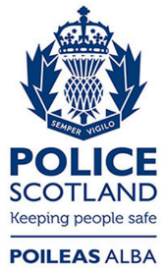 Freedom of Information ResponseOur reference:  FOI 24-1031Responded to:  15th April 2024